ЗвукоподражанияЗвукоподражания 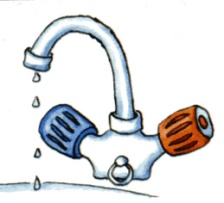 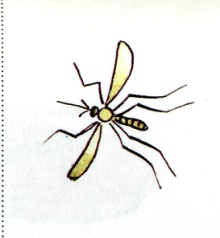 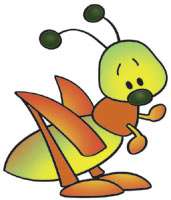 Бежит  водаЗвенит  комарикСтрекочет  кузнечикСССССС…..ЗЗЗЗЗЗЗЗЗ…….Ц-Ц-Ц-Ц-Ц-Ц….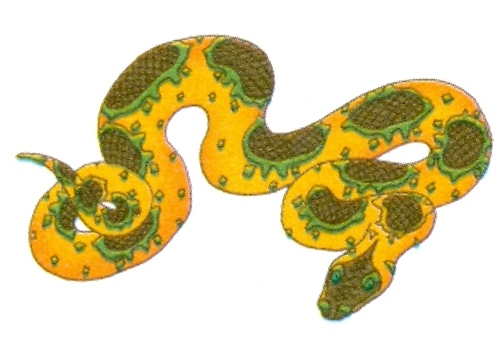 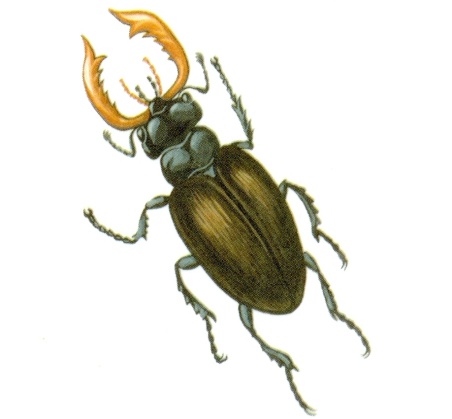 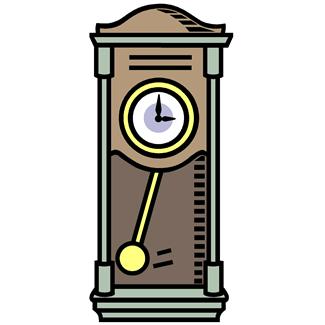 Шипит  змеяЖужжит  жукТикают  часыШШШШШ…..ЖЖЖЖЖ………Ч-Ч-Ч-Ч-Ч…..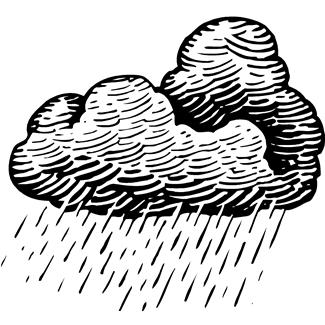 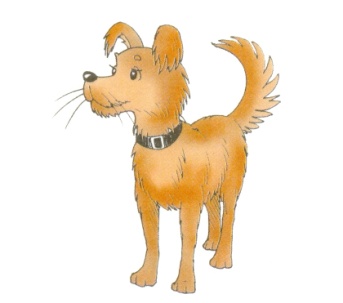 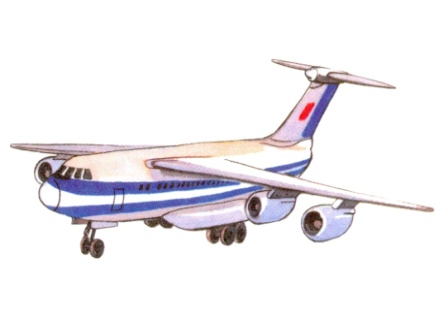 Льёт дождьЛает собакаЛетит самолётЩЩЩЩЩ……РРРРРРРРР……..ЛЛЛЛЛЛЛ……Бежит  водаЗвенит  комарикСтрекочет  кузнечикСССССС…..ЗЗЗЗЗЗЗЗЗ…….Ц-Ц-Ц-Ц-Ц-Ц….Шипит  змеяЖужжит  жукТикают  часыШШШШШ…..ЖЖЖЖЖ………Ч-Ч-Ч-Ч-Ч…..Льёт дождьЛает собакаЛетит самолётЩЩЩЩЩ……РРРРРРРРР……..ЛЛЛЛЛЛЛ……